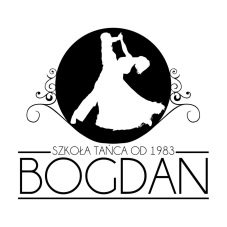 Kroki do tego układu nie zostały jeszcze spisane. Zapraszamy do zapoznania się z krokami do Zoo z Akademii Pana Kleksa.